12/09/2015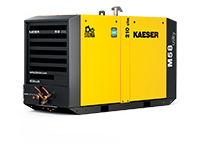 Kaeser’s newest portable compressor—the M58 Utility.

Download a high resolution image here.Press Information CenterContact us for contributions
FOR IMMEDIATE RELEASEKAESER’S NEW M58 UTILITY MOBILAIR™ PORTABLE COMPRESSORThe M58 Utility is the latest addition to Kaeser’s award-winning Mobilair™ line of portable rotary screw compressors.

This versatile compressor is designed for cross mounting on service vehicles and delivers 210 cfm at 100 psig. It is ideal for public works, utility, and other field work vehicles.The M58 Utility is very compact with both long and short side forklift slots as well as a single-point lifting bail for easy mounting/dismounting. The eye-level, curbside instrument panel features the user-friendly Sigma Control Smart electronic controller with protective metal cover. The large 28 gallon fuel tank provides unbeatable extended operation - up to 10 full hours.The heavy-duty Tier 4 Final Kubota diesel engine direct coupled to the energy-saving Sigma Profile™ airend produces more air with less horsepower. A high capacity cold start battery ensures reliable operation even under extreme conditions.The M58 Utility’s rugged steel cabinet is powder-coated and built to take the harshest conditions while protecting the machine from dirt, water, and other contaminants. The engine and compressor have separate inlet filters with maintenance indicators. This protection, combined with a high efficiency cooling system, allows the unit to operate in ambient temperatures up to 122°F.For more information on the M58 Utility, visit www.kaesernews.com/M58Utility. To be connected with your local authorized Kaeser representative, call (877) 682-6482.   
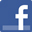 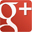 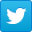 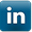 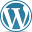 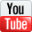 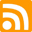 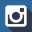 About Kaeser: Kaeser is a leader in reliable, energy efficient compressed air equipment and system design. We offer a complete line of superior quality industrial air compressors as well as dryers, filters, SmartPipe™, master controls, and other system accessories. Kaeser also offers blowers, vacuum pumps, and portable gasoline and diesel screw compressors. Our national service network provides installation, rentals, maintenance, repair, and system audits. Kaeser is an ENERGY STAR Partner. ### 